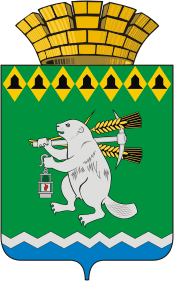 Администрация Артемовского городского округа ПОСТАНОВЛЕНИЕот 11.12.2018	                                № 1334-ПАО внесении изменения в постановление Администрации Артемовского городского округа от 21.04.2017 № 471-ПА «Об утверждении Перечня должностных лиц, уполномоченных составлять протоколы об административных правонарушениях на территории Артемовского городского  округа на основании статьи  44 Закона Свердловской области от 14.06.2005 № 52-ОЗ «Об административных правонарушенияхна территории Свердловской области»В соответствии с Законом Свердловской области от 19 июля 2018 года     № 78-ОЗ «О признании утратившей силу статьи 15-1 Закона Свердловской области «Об административных правонарушениях на территории Свердловской области», руководствуясь статьями 30, 31 Устава Артемовского городского округа, ПОСТАНОВЛЯЮ:1. Внести в Перечень должностных лиц, уполномоченных составлять протоколы об административных правонарушениях на территории Артемовского городского округа на основании статьи 44 Закона Свердловской области «Об административных правонарушениях на территории Свердловской области», утвержденный постановлением Администрации Артемовского городского округа от 21.04.2017 № 471-ПА, с изменениями, внесенными постановлением Администрации Артемовского городского округа от 16.06.2017 № 694-ПА (далее – Перечень), следующее изменение: - в пункте 10 Перечня слова «статьей 15-1 «Выбрасывание бытового мусора и иных предметов в не отведенных для этого местах,» исключить.2. Настоящее постановление опубликовать в газете «Артемовский рабочий» и разместить на официальном сайте Артемовского городского округа в информационно-телекоммуникационной сети «Интернет».3. Контроль за исполнением постановления оставляю за собой.Глава Артемовского городского округа	А.В. Самочернов